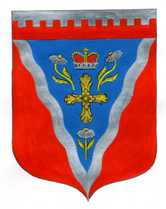 Совет депутатовмуниципального образования Ромашкинское сельское поселениемуниципального образования Приозерский муниципальный район Ленинградской областиР Е Ш Е Н И Еот   20 сентября 2017 года                                                                                                №   118                             В целях решения вопросов местного значения поселения, удовлетворения спроса на тепловую энергию (мощность) и теплоноситель, обеспечения надежного теплоснабжения наиболее экономичным способом при минимальном воздействии на окружающую среду, а также экономического стимулирования развития систем теплоснабжения и внедрения энергосберегающих технологий, руководствуясь Федеральным законом от 06.10.2003 года № 131-ФЗ «Об общих принципах организации местного самоуправления в Российской Федерации», Федеральным законом от 27.07.2010 N 190-ФЗ (с изменениями) "О теплоснабжении", Постановлением Правительства РФ от 22.02.2012 N 154 (с изменениями, внесенными Постановлением Правительства РФ от 23.03.2016 № 229) "О требованиях к схемам теплоснабжения, порядку их разработки и утверждения", в соответствии с Программой комплексного развития систем коммунальной инфраструктуры МО Ромашкинское сельское поселение до 2028 года, утвержденной  Решением Совета Депутатов № 199 от 17.06.2014, Совет депутатов МО Ромашкинское сельское поселение РЕШИЛ:Утвердить схему теплоснабжения МО Ромашкинское сельское поселение МО Приозерский муниципальный район Ленинградской области до 2031 года (актуализация на 2017) (Приложение).Определить единой теплоснабжающей организацией:В системе теплоснабжения п. Понтонное МО Ромашкинское сельское поселение ООО «Паритетъ».В системе теплоснабжения п. Ромашки МО Ромашкинское сельское поселение ООО «Паритетъ».В системе теплоснабжения п. Суходолье МО Ромашкинское сельское поселение ООО «Биотеплоснаб».В системе теплоснабжения п. Сапёрное МО Ромашкинское сельское поселение ФГБУ  «ЦЖКУ» по ЗВО ЖКС 26-6.Настоящее решение подлежит обязательному опубликованию в газете «Красная звезда» и размещению на сайте муниципального образования www.ромашкинское.рф.Настоящее решение вступает в законную силу со дня его подписания.Контроль за исполнением настоящего решения возложить на постоянную комиссию по строительству, транспорту, связи и жилищно-коммунальному хозяйству.Глава муниципального образования                                           В.В. Смирнова«Об утверждении схемы теплоснабжения муниципального образования Ромашкинское сельское поселение МО Приозерский муниципальный район Ленинградской области  до 2031 года (актуализация на 2017)»